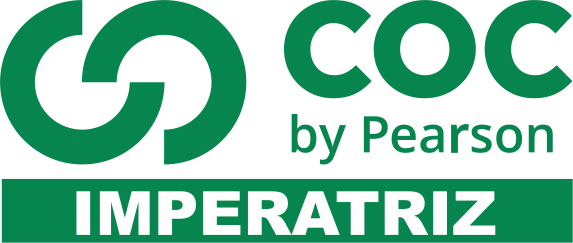 F1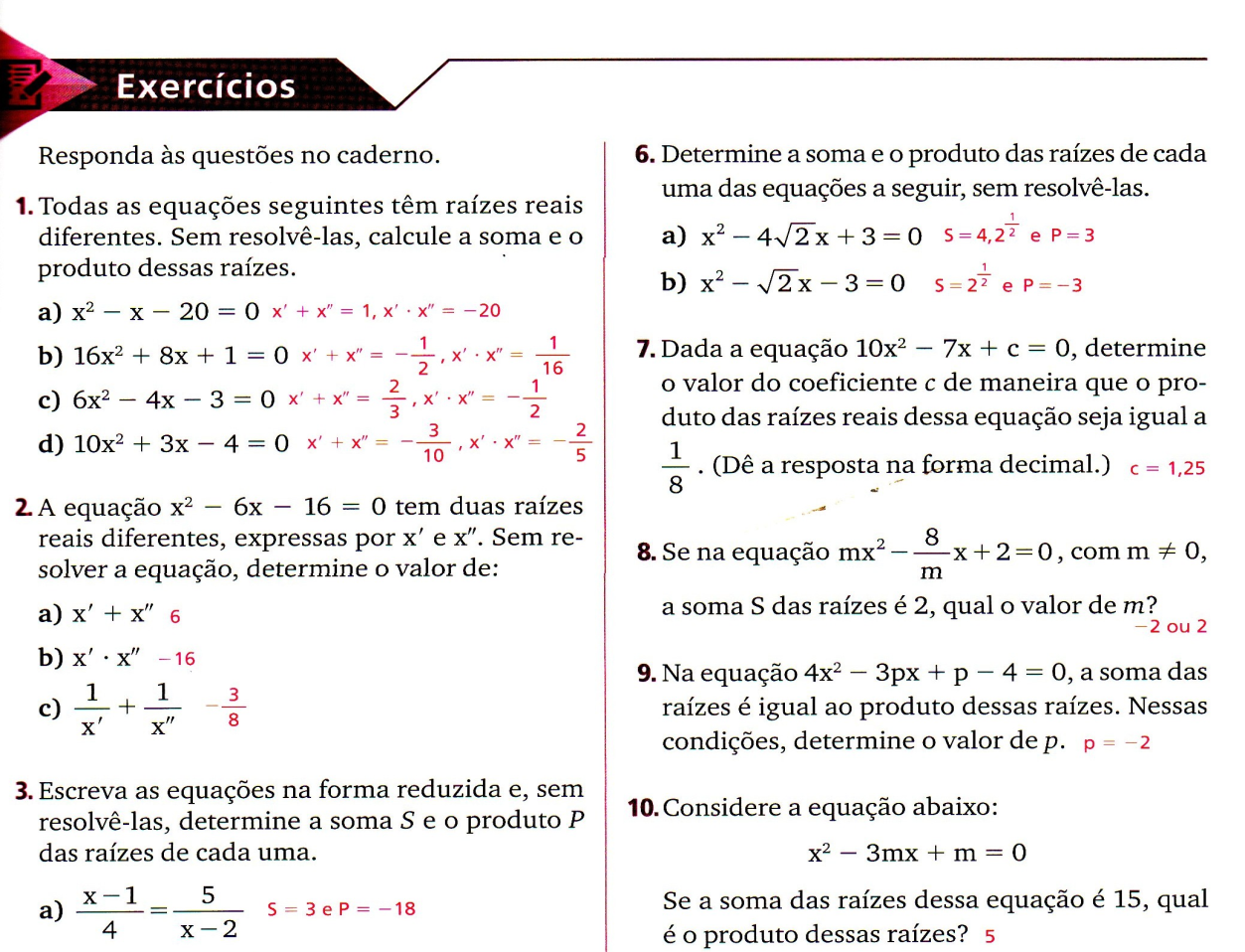 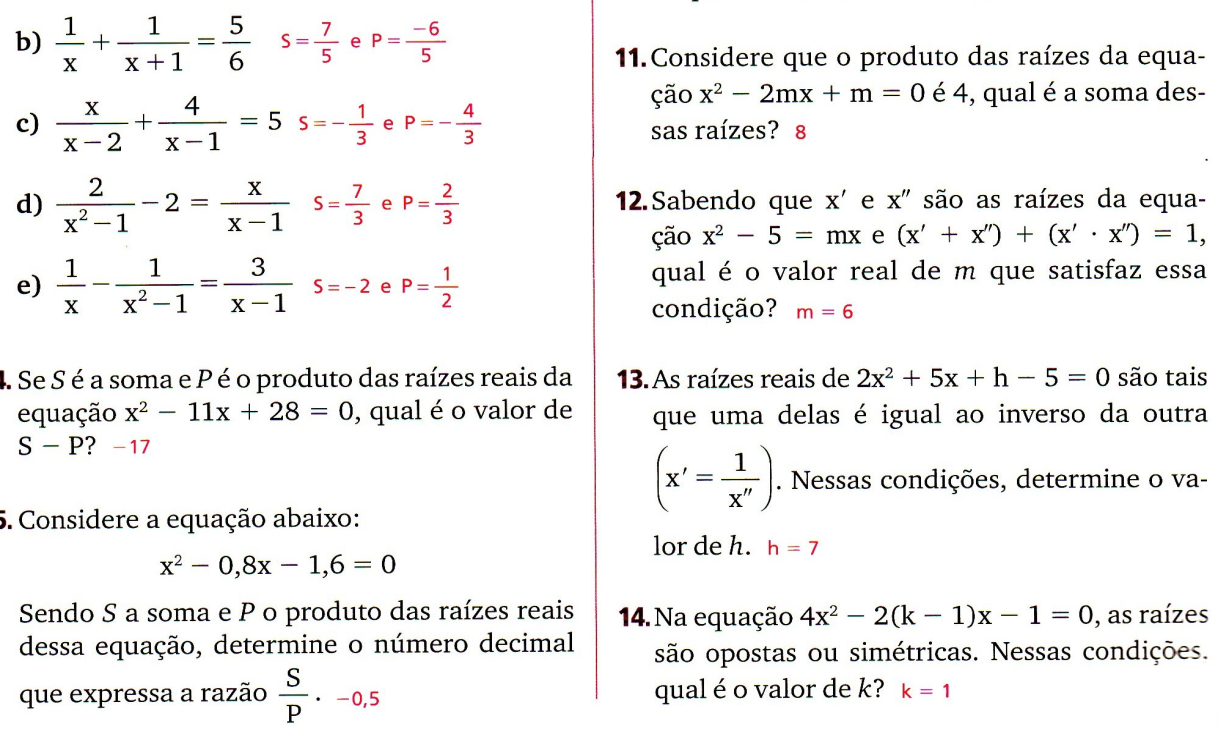 F2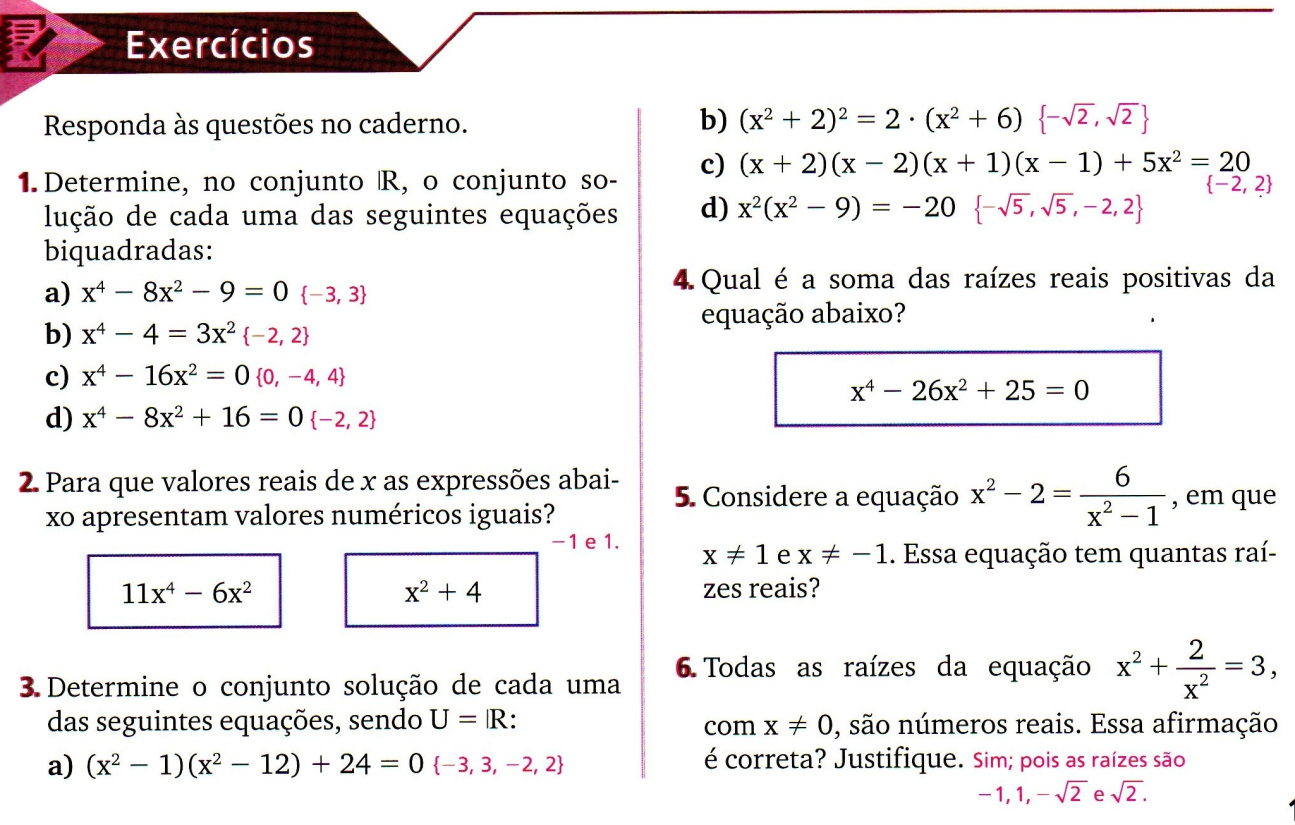 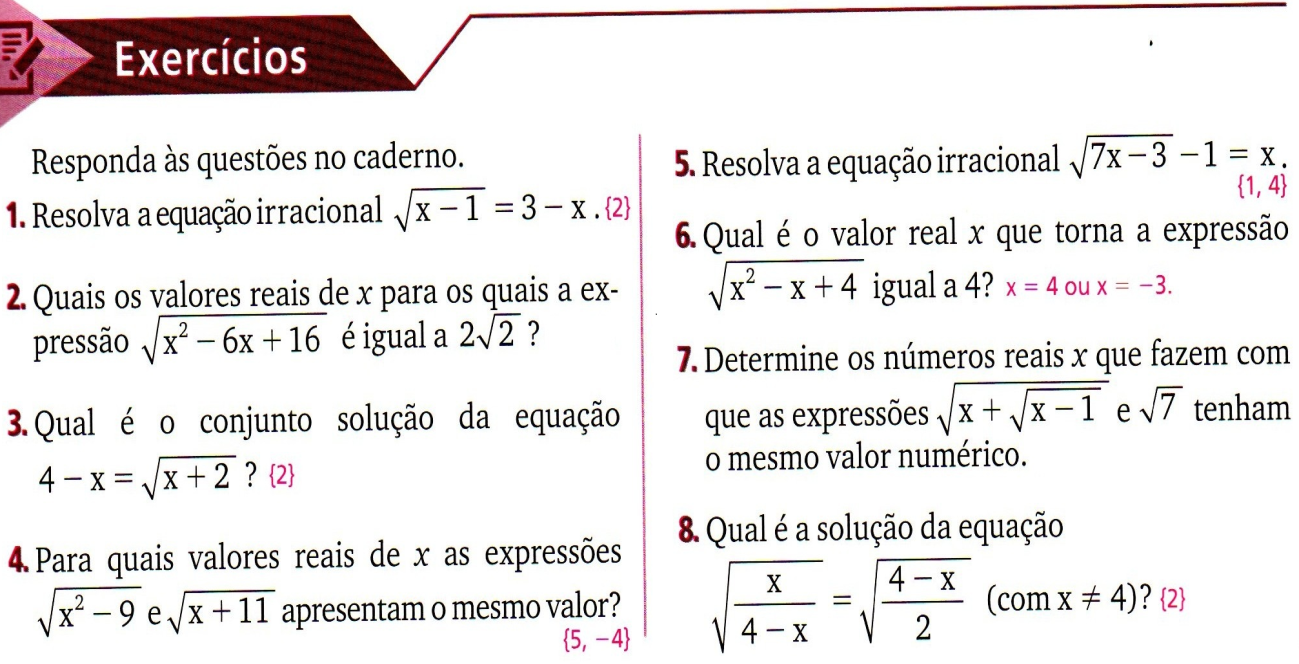 F3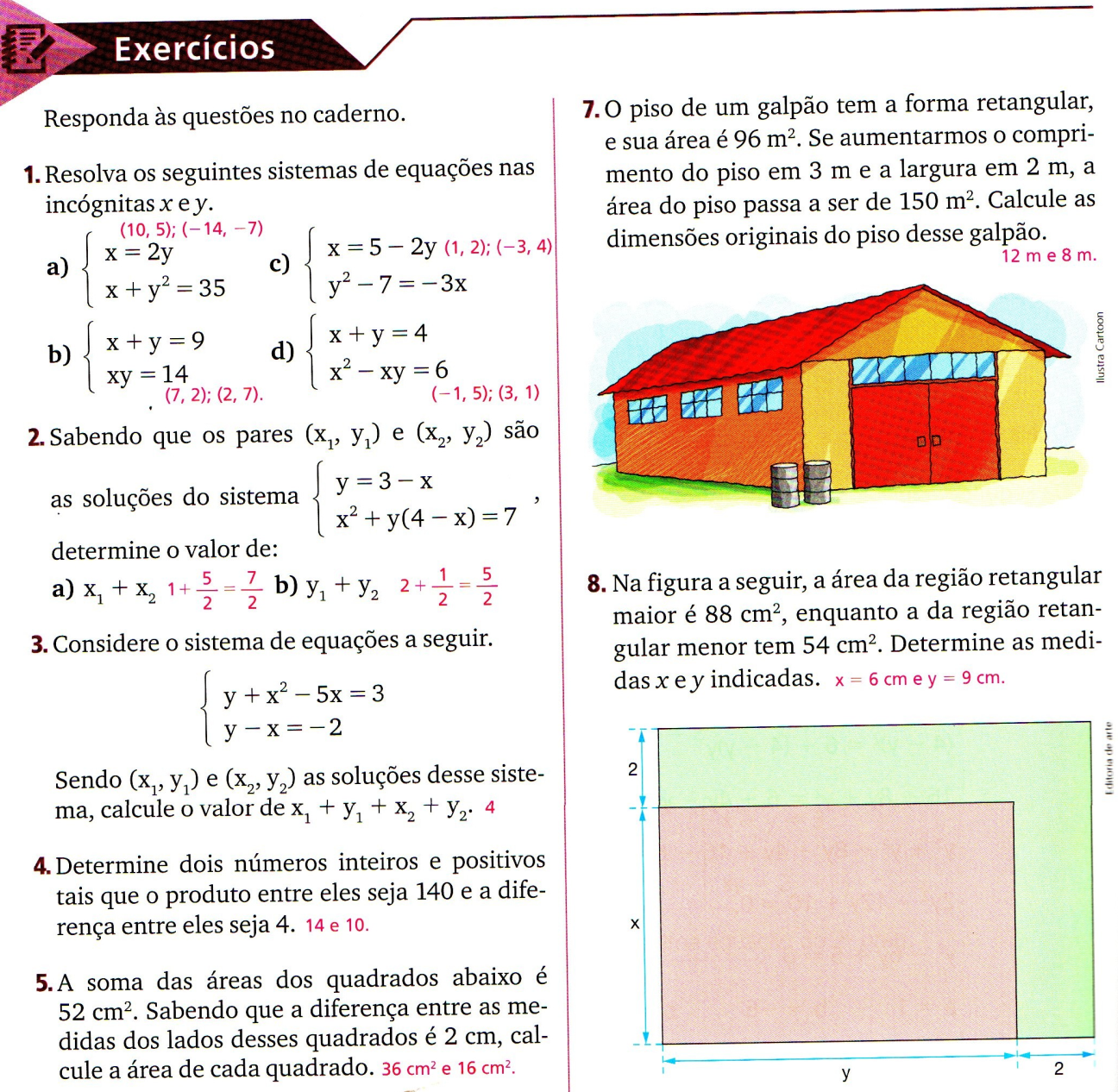 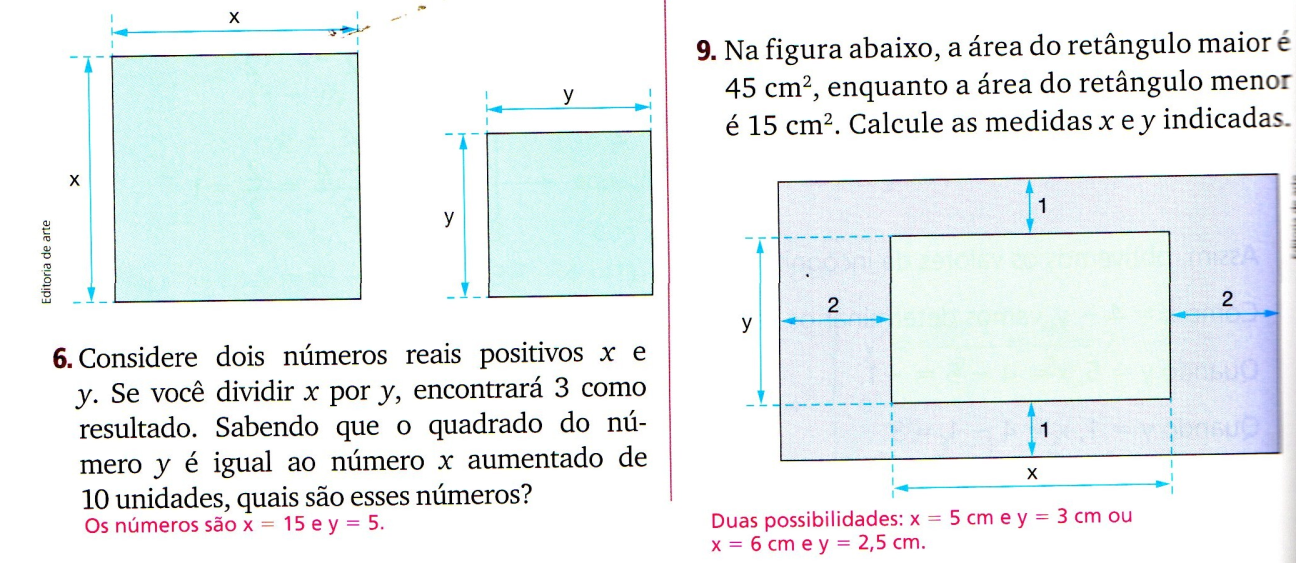 